Реестр образовательных организаций Белгородской области, включенных в систему организационно-методической деятельности регионального ресурсного центра для детей с РАС и другими ментальными нарушениями№п/пСписок образовательных организаций Количество обучающихся в ОО всегоКоличество детей с РАСКоличество детей                    с другими ментальными нарушениямиАлексеевский городской округАлексеевский городской округАлексеевский городской округАлексеевский городской округАлексеевский городской округАлексеевский городской округМБДОУ «Детский сад комбинированного вида №2»35310МБДОУ «Детский садкомбинированного вида №12»18010МБОУ «Репенская СОШ»8510МБОУ «Меняйловская ООШ»4510МБОУ «ООШ №5»49210Белгородский районБелгородский районБелгородский районБелгородский районБелгородский районБелгородский районСписок образовательных организаций имеющих в своем составе «Ресурсные группы», «Ресурсные классы»Список образовательных организаций имеющих в своем составе «Ресурсные группы», «Ресурсные классы»Список образовательных организаций имеющих в своем составе «Ресурсные группы», «Ресурсные классы»Список образовательных организаций имеющих в своем составе «Ресурсные группы», «Ресурсные классы»Список образовательных организаций имеющих в своем составе «Ресурсные группы», «Ресурсные классы»MOУ «Майская гимназия»137860MOУ «Начальная школа п.Дубовое»13860MOУ «Разуменская СОШ №4«Вектор Успеха»95770МДОУ «Детский сад №8 п.Дубовое»49051МДОУ «Детский сад №22 п.Северный›37650МДОУ «Детский сад №27 п.Северный»19340Список образовательных организаций (дошкольных и общеобразовательных) в которых обучаются дети с РАС и другими ментальными нарушениямиСписок образовательных организаций (дошкольных и общеобразовательных) в которых обучаются дети с РАС и другими ментальными нарушениямиСписок образовательных организаций (дошкольных и общеобразовательных) в которых обучаются дети с РАС и другими ментальными нарушениямиСписок образовательных организаций (дошкольных и общеобразовательных) в которых обучаются дети с РАС и другими ментальными нарушениямиСписок образовательных организаций (дошкольных и общеобразовательных) в которых обучаются дети с РАС и другими ментальными нарушениямиMOУ «Беловская COIII»42203MOУ «Беломестненская СОШ»23102MOY «Бeccoнoвcкaя СОШ»38001MOУ «Ближнеигуменская СОШ»401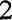 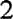 MOУ «Веселолопанская СОШ»33224MOУ «Головинская СOШ»17201MOУ «Дубовская СОШ с УИОП»115632MOУ «Журавлевская СОШ»13201MOУ «Комсомольская СОШ»52511MOУ«Краснооктябрьская СОШ»25210MOУ «Краснохуторская ООШ»6201MOУ «Крутоложская ООШ»18500MOУ «Майская гимназия»137803MOУ «Мясоедовскпя ООШ»11301MOУ «Никольская средняя школа»40924MOУ «Новосадовская СОШ»397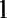 0MOУ «Октябрьская СОШ»12821MOУ «Отрадненская основная школа»76010MOУ «Разуменская СОШ №1»80816MOУ «Разуменская СОШ №2»95714MOУ «Разуменская СОШ №3»71823MOУ «Разуменская СОШ №4 «Вектор успеха»95711MOУ «Северная СОШ №1»65604MOУ «Северная СОШ №2»138724MOУ «Солохинская СОШ»6822MOУ «Стрелецкая СОШ»60834MOУ «Тавровская СОШ»88401MOУ «Яснозоренская СОШ»30604MOУ «Начальная школа                           п. Новосадовый»I690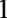 МДОУ «Детский сад №14                                 с. Головчино»8510МДОУ «Детский сад №21                          с. Северный»19520МДОУ «Детский сад №22                          с. Северный»49002МДОУ «Детский сад №32 с.Стрелецкое»45210Борисовский районБорисовский районБорисовский районБорисовский районБорисовский районБорисовский районОГБУ «Борисовская СОШ»74523МБОУ «Борисовская СОШ №2»67354МБОУ «Борисовская ООШ №4»17104МБОУ «Берёзовская СОШ                         им. С.Н. Климова»9401МБОУ «Грузечанская СОШ»10912МБОУ «Крюковская СОШ»10901МБОУ «Новоборисовская СОШ им. Сырового А.В.»137012МБОУ «Октябрьскоготнянская СОШ»10703МБОУ «Стригуновская СОШ»24613МБДОУ – Детский сад комбинированного вида «Теремок»34310Валуйский городской округВалуйский городской округВалуйский городской округВалуйский городской округВалуйский городской округВалуйский городской округСписок образовательных организаций городского округа, имеющих в своем составе «Ресурсные группы», «Ресурсные классы»Список образовательных организаций городского округа, имеющих в своем составе «Ресурсные группы», «Ресурсные классы»Список образовательных организаций городского округа, имеющих в своем составе «Ресурсные группы», «Ресурсные классы»Список образовательных организаций городского округа, имеющих в своем составе «Ресурсные группы», «Ресурсные классы»Список образовательных организаций городского округа, имеющих в своем составе «Ресурсные группы», «Ресурсные классы»МОУ «СОШ №1»118732МОУ «СОШ №2 с УИОП» 94660Список образовательных организаций (дошкольных и общеобразовательных) в которых обучаются дети с РАС и другими ментальными нарушениямиСписок образовательных организаций (дошкольных и общеобразовательных) в которых обучаются дети с РАС и другими ментальными нарушениямиСписок образовательных организаций (дошкольных и общеобразовательных) в которых обучаются дети с РАС и другими ментальными нарушениямиСписок образовательных организаций (дошкольных и общеобразовательных) в которых обучаются дети с РАС и другими ментальными нарушениямиСписок образовательных организаций (дошкольных и общеобразовательных) в которых обучаются дети с РАС и другими ментальными нарушениямиМОУ «СОШ №1»118732МОУ «СОШ №2 с УИОП» 94660МОУ «СОШ №3» 33911ОГБОУ «Валуйская СОШ №4»75505МОУ «СОШ №5»52710МОУ «Принцевская СОШ» 8401МОУ «Уразовская СОШ  №2» 32220МОУ «Бутырская ООШ» 2410МОУ «Пристенская ООШ» 4410МОУ «Шелаевская СОШ» 29110МДОУ «Центр развития ребенка – детский сад №2»13030МДОУ «Детский сад №5 комбинированного вида»19610МДОУ «Детский сад №9 комбинированного вида»16010МБОУ «Детский сад «Солнышко»с. Шелаево»10610МОУ «Насоновская СОШ» Валуйского района Белгородской области (дошкольная группа)3510Вейделевский районВейделевский районВейделевский районВейделевский районВейделевский районВейделевский районСписок образовательных организаций имеющих в своем составе «Ресурсные группы», «Ресурсные классы»Список образовательных организаций имеющих в своем составе «Ресурсные группы», «Ресурсные классы»Список образовательных организаций имеющих в своем составе «Ресурсные группы», «Ресурсные классы»Список образовательных организаций имеющих в своем составе «Ресурсные группы», «Ресурсные классы»Список образовательных организаций имеющих в своем составе «Ресурсные группы», «Ресурсные классы»МДОУ «Центр развития ребенка - детский сад «Радуга» 14530ОГБУ «Вейделевская СШ»89912Список образовательных организаций (дошкольных и общеобразовательных) в которых обучаются дети с РАС и другими ментальными нарушениямиСписок образовательных организаций (дошкольных и общеобразовательных) в которых обучаются дети с РАС и другими ментальными нарушениямиСписок образовательных организаций (дошкольных и общеобразовательных) в которых обучаются дети с РАС и другими ментальными нарушениямиСписок образовательных организаций (дошкольных и общеобразовательных) в которых обучаются дети с РАС и другими ментальными нарушениямиСписок образовательных организаций (дошкольных и общеобразовательных) в которых обучаются дети с РАС и другими ментальными нарушениямиМДОУ «Детский сад №1 комбинированного вида»11210МДОУ «Центр развития ребенка            - детский сад «Радуга»14530ОГБУ «Вейделевская СШ»89932МБУ «Белоколодезская СОШ»8501МБУ «Большелипяговская СОШ»8411МБУ «Закутчанская СОШ»12903МБУ «Зенинская СОШ»14601МБУ «Клименковская СОШ»7501МБУ «Солонцинская СШ»3410МБУ «Кубраковская СОШ»2601Волоконовский районВолоконовский районВолоконовский районВолоконовский районВолоконовский районВолоконовский районМБОУ «Ютановская СОШ»17510МБОУ «Шидловская ООШ»4310Губкинский городской округГубкинский городской округГубкинский городской округГубкинский городской округГубкинский городской округГубкинский городской округСписок образовательных организаций имеющих в своем составе «Ресурсные группы», «Ресурсные классы»Список образовательных организаций имеющих в своем составе «Ресурсные группы», «Ресурсные классы»Список образовательных организаций имеющих в своем составе «Ресурсные группы», «Ресурсные классы»Список образовательных организаций имеющих в своем составе «Ресурсные группы», «Ресурсные классы»Список образовательных организаций имеющих в своем составе «Ресурсные группы», «Ресурсные классы»ОГАОУ «Губкинская СОШ                       с УИОП»56781МБОУ «СОШ №13 с УИОП» 101670МАОУ «СОШ №17» 114980МБОУ «ООШ№14 для учащихся            с ОВЗ» города Губкина (ресурсная зона)15630МАДОУ «Детский сад комбинированного вида №2 «Ромашка» 19550МАДОУ «Детский сад комбинированного вида №29 «Золушка» 16950МБДОУ «Детский сад комбинированного вида  №38 «Малыш»26550Список образовательных организаций (дошкольных и общеобразовательных) в которых обучаются дети с РАС и другими ментальными нарушениямиСписок образовательных организаций (дошкольных и общеобразовательных) в которых обучаются дети с РАС и другими ментальными нарушениямиСписок образовательных организаций (дошкольных и общеобразовательных) в которых обучаются дети с РАС и другими ментальными нарушениямиСписок образовательных организаций (дошкольных и общеобразовательных) в которых обучаются дети с РАС и другими ментальными нарушениямиСписок образовательных организаций (дошкольных и общеобразовательных) в которых обучаются дети с РАС и другими ментальными нарушениямиМАОУ «СОШ №1 с УИОП» 56710МАОУ «Гимназия №6» 64810МБОУ «Архангельская СОШ»12411МАДОУ «Детский сад комбинированного вида №32 «Журавушка» 20910МБДОУ «Детский сад комбинированного вида №40 «Веселинка» 13430МАДОУ «Центр развития ребенка – детский сад №28 «Журавлик» города Губкина27321МАДОУ «Центр развития ребенка-детский сад № 33 «Радуга»24310МБОУ «Толстянская СОШ»7101МБОУ «Сапрыкинская ООШ» 3701МБОУ «Чуевская СОШ»                       им. Н.Я. Чуева» 7402МБОУ «СОШ №3» г. Губкина24001МБОУ «Скороднянская СОШ» 40708МБОУ «Сергиевская СОШ» 10602МБОУ «ООШ № 14 для учащихся      с ОВЗ» 1566147МБОУ «Истобнянская СОШ»11801МБОУ «Вислодубравская СОШ»8203Грайворонский городской округГрайворонский городской округГрайворонский городской округГрайворонский городской округГрайворонский городской округГрайворонский городской округСписок образовательных организаций имеющих в своем составе «Ресурсные группы», «Ресурсные классы»Список образовательных организаций имеющих в своем составе «Ресурсные группы», «Ресурсные классы»Список образовательных организаций имеющих в своем составе «Ресурсные группы», «Ресурсные классы»Список образовательных организаций имеющих в своем составе «Ресурсные группы», «Ресурсные классы»Список образовательных организаций имеющих в своем составе «Ресурсные группы», «Ресурсные классы»МБОУ «СОШ им. В.Г. Шухова»58419МБОУ «Почаевская СОШ»6111МБОУ «Добросельская ООШ»7711Список образовательных организаций (дошкольных и общеобразовательных) в которых обучаются дети с РАС и другими ментальными нарушениямиСписок образовательных организаций (дошкольных и общеобразовательных) в которых обучаются дети с РАС и другими ментальными нарушениямиСписок образовательных организаций (дошкольных и общеобразовательных) в которых обучаются дети с РАС и другими ментальными нарушениямиСписок образовательных организаций (дошкольных и общеобразовательных) в которых обучаются дети с РАС и другими ментальными нарушениямиСписок образовательных организаций (дошкольных и общеобразовательных) в которых обучаются дети с РАС и другими ментальными нарушениямиМБОУ «СОШ им. В.Г. Шухова»58419МБОУ «Головчинская СОШ                    с УИОП»70814МБОУ «Почаевская СОШ»6111МБОУ «Добросельская ООШ»7711МБДОУ «ДСКВ «Капелька»16410д/г МБОУ «Гора-Подольская СОШ с УИОП»10410Ивнянский районИвнянский районИвнянский районИвнянский районИвнянский районИвнянский районОГБУ «Верхопенская СОШ               им. М.Р. Абросимова»26220МБОУ «Ивнянская СОШ №1»70820МБОУ «Новенская СОШ»14810Корочанский районКорочанский районКорочанский районКорочанский районКорочанский районКорочанский районМБОУ «Погореловская СОШ»40411МБОУ «Шеинская СОШ имени Героя РФ Ворновского Ю.В.»11613МБОУ «Поповская СОШ»12910МБОУ «Анновская СОШ имени Героя Советского Союза»11211МБОУ «Корочанская СОШ                     им. Д.К.Кромского»62222ОГБОУ «Мелиховская СОШ» Белгородской области35623ЧДОУ «Детский сад «Уютный»9810МБДОУ «Детский сад №2 «Жемчужинка» г.Короча»19730Красненский районКрасненский районКрасненский районКрасненский районКрасненский районКрасненский район-000Красногвардейский районКрасногвардейский районКрасногвардейский районКрасногвардейский районКрасногвардейский районКрасногвардейский районОГБОУ «Бирюченская СОШ»80412МБОУ «Ливенская СОШ №1»22313МБОУ «Ливенская СОШ №2»15502МБОУ «Веселовская СОШ»20101МБОУ «Валуйчанская СОШ»7901МБОУ «Засосенская СОШ»53002МБОУ «Новохуторная СОШ»5301МБОУ «Никитовская СОШ»22202МБОУ «Коломыцевская СОШ»7902МБОУ «Самаринская ООШ»7001МБОУ «Гредякинская ООШ»3401МБОУ «Малобыковская ООШ»4601МБДОУ «Улыбка»11610МБДОУ «Росинка»9510Краснояружский районКраснояружский районКраснояружский районКраснояружский районКраснояружский районКраснояружский районМБОУ «Сергиевская СОШ»11012 Новооскольский городской округНовооскольский городской округНовооскольский городской округНовооскольский городской округНовооскольский городской округНовооскольский городской округМБОУ «Беломестненская СОШ»10112МБОУ «Шараповская СОШ»14423МБОУ «Ольховатская ООШ»5111МБОУ «Оскольская ООШ»10511Прохоровский районПрохоровский районПрохоровский районПрохоровский районПрохоровский районПрохоровский районМБОУ «Прохоровская гимназия»110230МБДОУ «Детский сад «Капелька» с. Призрачное2310Ракитянский районРакитянский районРакитянский районРакитянский районРакитянский районРакитянский районМДОУ «Центр развития ребенка-детский сад №6»19310МОУ «Илек-Кошарская СОШ»14910МОУ «Ракитянская СОШ №1»60112МОУ «Ракитянская СОШ №2 имени А.И. Цыбулева»43126МОУ «Пролетарская СОШ №1»67916МОУ «Солдатская СОШ»16713Ровеньской районРовеньской районРовеньской районРовеньской районРовеньской районРовеньской районСписок образовательных организаций имеющих в своем составе «Ресурсные группы», «Ресурсные классы»Список образовательных организаций имеющих в своем составе «Ресурсные группы», «Ресурсные классы»Список образовательных организаций имеющих в своем составе «Ресурсные группы», «Ресурсные классы»Список образовательных организаций имеющих в своем составе «Ресурсные группы», «Ресурсные классы»Список образовательных организаций имеющих в своем составе «Ресурсные группы», «Ресурсные классы»МБОУ «Ровеньская СОШ№2»37544МБОУ «Айдарская СОШ                            им. Б.Г. Кандыбина»12333Список образовательных организаций (дошкольных и общеобразовательных) в которых обучаются дети с РАС и другими ментальными нарушениямиСписок образовательных организаций (дошкольных и общеобразовательных) в которых обучаются дети с РАС и другими ментальными нарушениямиСписок образовательных организаций (дошкольных и общеобразовательных) в которых обучаются дети с РАС и другими ментальными нарушениямиСписок образовательных организаций (дошкольных и общеобразовательных) в которых обучаются дети с РАС и другими ментальными нарушениямиСписок образовательных организаций (дошкольных и общеобразовательных) в которых обучаются дети с РАС и другими ментальными нарушениямиМБОУ «Ровеньская СОШ №2»37544МБОУ «Айдарская СОШ                        им. Б.Г. Кандыбина»12333Старооскольский городской округСтарооскольский городской округСтарооскольский городской округСтарооскольский городской округСтарооскольский городской округСтарооскольский городской округСписок образовательных организаций имеющих в своем составе «Ресурсные группы», «Ресурсные классы»Список образовательных организаций имеющих в своем составе «Ресурсные группы», «Ресурсные классы»Список образовательных организаций имеющих в своем составе «Ресурсные группы», «Ресурсные классы»Список образовательных организаций имеющих в своем составе «Ресурсные группы», «Ресурсные классы»Список образовательных организаций имеющих в своем составе «Ресурсные группы», «Ресурсные классы»МБДОУ «Детский сад №41 «Семицветик»269140МБДОУ «Детский сад №44 «Золушка»29860МБДОУ «Детский сад №52 «Ласточка»29660МБОУ «СОШ №6»88350МБОУ «СОШ №21»87150МБОУ «ЦО — СШ №22»92280MAOУ «СОШ №24 УИОП»166050МБОУ «Песчанская ООШ»17610Список образовательных организаций (дошкольных и общеобразовательных) в которых обучаются дети с РАС и другими ментальными нарушениямиСписок образовательных организаций (дошкольных и общеобразовательных) в которых обучаются дети с РАС и другими ментальными нарушениямиСписок образовательных организаций (дошкольных и общеобразовательных) в которых обучаются дети с РАС и другими ментальными нарушениямиСписок образовательных организаций (дошкольных и общеобразовательных) в которых обучаются дети с РАС и другими ментальными нарушениямиСписок образовательных организаций (дошкольных и общеобразовательных) в которых обучаются дети с РАС и другими ментальными нарушениямиMБДOУ «Детский сад №1925910МБДОУ «Детский сад №22 «Улыбка»25730МБДОУ «Детский сад №28 «Ладушки»19420МБДОУ «Детский сад №37 «Соловушка»27710МБДОУ «Детский сад №57 «Радуга»24810МБДОУ «Детский сад №63 «Машенька»29810МБДОУ «Детский сад №67 «Аистёнок»27160MAOУ «ОК Лицей №3»103010МБОУ «СОШ №5 с УИОП»79010MБOУ «Центр образования «Перспектива»43650МБОУ«СОШ №17»61840MAOУ «СШ №19 корпус кадет «Виктория»91510ОГБОУ «СОШ №20 с УИОП»118110МБОУ «ОШ № 23 для обучающихся с OB3»14625121MAOУ «СОШ №27 с УИОП»115410МБОУ «Владимировская ООШ»6510МБОУ «Каплинская ООШ»31810МБОУ «Котовская ООШ»5010МБОУ «Монаковская СОШ»18610МБОУ «Роговатовская СОШ                         с УИOП»19710Чернянский районЧернянский районЧернянский районЧернянский районЧернянский районСписок образовательных организаций имеющих в своем составе «Ресурсные группы», «Ресурсные классы»Список образовательных организаций имеющих в своем составе «Ресурсные группы», «Ресурсные классы»Список образовательных организаций имеющих в своем составе «Ресурсные группы», «Ресурсные классы»Список образовательных организаций имеющих в своем составе «Ресурсные группы», «Ресурсные классы»Список образовательных организаций имеющих в своем составе «Ресурсные группы», «Ресурсные классы»МБОУ «Чернянская СОШ №1                    с УИОП»69323МБОУ «СОШ №3»27914МБОУ «СОШ  с Волоконовка»7410МБОУ «СОШ  с Орлик»14612Список образовательных организаций (дошкольных и общеобразовательных) в которых обучаются дети с РАС и другими ментальными нарушениямиСписок образовательных организаций (дошкольных и общеобразовательных) в которых обучаются дети с РАС и другими ментальными нарушениямиСписок образовательных организаций (дошкольных и общеобразовательных) в которых обучаются дети с РАС и другими ментальными нарушениямиСписок образовательных организаций (дошкольных и общеобразовательных) в которых обучаются дети с РАС и другими ментальными нарушениямиСписок образовательных организаций (дошкольных и общеобразовательных) в которых обучаются дети с РАС и другими ментальными нарушениямиМБДОУ «Детский сад «Светлячек»12610Шебекинский городской округШебекинский городской округШебекинский городской округШебекинский городской округШебекинский городской округСписок образовательных организаций имеющих в своем составе «Ресурсные группы», «Ресурсные классы»Список образовательных организаций имеющих в своем составе «Ресурсные группы», «Ресурсные классы»Список образовательных организаций имеющих в своем составе «Ресурсные группы», «Ресурсные классы»Список образовательных организаций имеющих в своем составе «Ресурсные группы», «Ресурсные классы»Список образовательных организаций имеющих в своем составе «Ресурсные группы», «Ресурсные классы»МАДОУ «Детский сад комбинированного вида №7 г. Шебекино»21560МБОУ «СОШ №3 г. Шебекино»72760Список образовательных организаций (дошкольных и общеобразовательных) в которых обучаются дети с РАС и другими ментальными нарушениямиСписок образовательных организаций (дошкольных и общеобразовательных) в которых обучаются дети с РАС и другими ментальными нарушениямиСписок образовательных организаций (дошкольных и общеобразовательных) в которых обучаются дети с РАС и другими ментальными нарушениямиСписок образовательных организаций (дошкольных и общеобразовательных) в которых обучаются дети с РАС и другими ментальными нарушениямиСписок образовательных организаций (дошкольных и общеобразовательных) в которых обучаются дети с РАС и другими ментальными нарушениямиМАДОУ «Центр развития ребенка – детский сад №2 г. Шебекино»14110МБДОУ «Детский сад №3 «Теремок г. Шебекино»12720МБДОУ «Детский сад общеобразовательного вида №3               п. Маслова Пристань»19910МБОУ «СОШ №2 г. Шебекино»42910МБОУ «СОШ №4 г. Шебекино»74310МБОУ «Новотаволжанская СОШ»50310МБОУ «Начальная школа-детский сад»1510МБОУ «Большетроицкая СОШ»30632Яковлевский городской округЯковлевский городской округЯковлевский городской округЯковлевский городской округЯковлевский городской округМБДОУ «Детский сад «Родничок» г.Строитель»                                                                                                        32610МБДОУ «ЦРР - детский сад Золотой ключик г. Строитель»26450МБДОУ «Детский сад п.Томаровка»3351 0МБДОУ «Детский сад с. Кривцово»331 0МБОУ «СОШ №1 г.Строитель»113504МБОУ «СОШ №2 г.Строитель»127937МБОУ «Терновская ООШ»1881 1МБОУ «Дмитриевская СОШ»10810МБОУ «Яковлевская СОШ»28311МБОУ «Кривцовская СОШ»10410ОГБОУ «СОШ № 3 г.Строитель»126710МБОУ «Казацкая СОШ»11101МБОУ «Бутовская СОШ»11401МБОУ «Кустовская СОШ»22201МБОУ «Томаровская СОШ №1»57302МБОУ «Томаровская СОШ №2»37001Город БелгородГород БелгородГород БелгородГород БелгородГород БелгородСписок образовательных организаций имеющих в своем составе «Ресурсные группы», «Ресурсные классы»Список образовательных организаций имеющих в своем составе «Ресурсные группы», «Ресурсные классы»Список образовательных организаций имеющих в своем составе «Ресурсные группы», «Ресурсные классы»Список образовательных организаций имеющих в своем составе «Ресурсные группы», «Ресурсные классы»Список образовательных организаций имеющих в своем составе «Ресурсные группы», «Ресурсные классы»МБДОУ «Детский сад №36»17850МБДОУ «Детский сад №68»27323МБОУ «СОШ №43»67360МБОУ «СОШ №21»1255917МБОУ «СОШ №37»575222МБОУ «СОШ №43»6732618Список образовательных организаций (дошкольных и общеобразовательных) в которых обучаются дети с РАС и другими ментальными нарушениямиСписок образовательных организаций (дошкольных и общеобразовательных) в которых обучаются дети с РАС и другими ментальными нарушениямиСписок образовательных организаций (дошкольных и общеобразовательных) в которых обучаются дети с РАС и другими ментальными нарушениямиСписок образовательных организаций (дошкольных и общеобразовательных) в которых обучаются дети с РАС и другими ментальными нарушениямиСписок образовательных организаций (дошкольных и общеобразовательных) в которых обучаются дети с РАС и другими ментальными нарушениямиМБДОУ «Детский сад №6»19401МБДОУ «Детский сад №8»16618МБДОУ «Детский сад №12»175721МБДОУ «Детский сад №15»252810МБДОУ «Детский сад №18»28711МБДОУ «Детский сад №23»23710МБДОУ «Детский сад №40»31501МБДОУ «Детский сад №43»13616МБДОУ «Детский сад №46»29726МБДОУ «Детский сад №47»28201МБДОУ «Детский сад №48»25710МБДОУ «Детский сад №49»26810МБДОУ «Детский сад №53»25110МБДОУ «Детский сад №54»9827МБДОУ «Детский сад №57»29111МБДОУ «Детский сад №66»25210МБДОУ «Детский сад №67»205118МБДОУ «Детский сад №69»24810МБДОУ «Детский сад №72»33059МБДОУ «Детский сад №78»47001МБДОУ «Детский сад №79»14611МБДОУ «Детский сад №81»15621МБДОУ «Детский сад №82»31036МБДОУ «Детский сад №84»31001МБДОУ «Детский сад №86»31118МБДОУ «Детский сад №89»33809МБОУ «Гимназия №3»135512МБОУ «СОШ №4»772210МБОУ «Гимназия №5»88002МБОУ «Центр образования №6»44211МБОУ «СОШ №7»879020МБОУ «Начальная школа-детский сад №8»197 (ОУ)202 (ДОУ)02МБОУ «Лицей №10»122405МБОУ «СОШ №11»1073010МБОУ СОШ №13»72303МБОУ «Центр образования №15»141602МБОУ «СОШ №16»39906МБОУ «СОШ №17»70104МБОУ «СОШ №18»59407МБОУ «СОШ №19»50202МБОУ «СОШ №20»85101МБОУ «Гимназия №22»107001МБОУ «СОШ №24»51103МБОУ «Начальная школа – детский сад №26»159 (ОУ)341 (ДОУ)10МБОУ «СОШ №27»650032МБОУ «СОШ №28»96601МБОУ «СОШ №29»67601МКОУ «ОШ №30»18930159МБОУ «СОШ №31»600327МБОУ «Лицей №32»128201МБОУ «СОШ №33»72013МБОУ «СОШ №35»99716МБОУ «СОШ №36»101508МБОУ «СОШ №39»88502МБОУ «СОШ №40»1376117МБОУ «СОШ №41»95106МБОУ «СОШ №42»1097126МБОУ «Начальная школа-детский сад №44»288 (ОУ)229 (ДОУ)01МБОУ «СОШ №46»950219МБОУ «СОШ №47»944133МБОУ «СОШ №48»916124МБОУ «СОШ №49»91602МБОУ «СОШ №50»146204ЧОУ СОШ «Искорка»14146